Приложение к Основнойобразовательной программе среднегообщего образования на 2019-2023 годы, утв.приказом № 59/2 от 29 августа 2019 г.Оценочные средстваХимия 10-11 классВходная контрольная работа по химии 10 класс (углублённый уровень)Цель: проверка уровня усвоения учебного материала на основании образовательного минимумасодержания образования и требований к уровню подготовкиРабота состоит из 12 заданий: 1-4, 7 – с выбором одного ответа из четырёх, 5,6,8- задания наустановление соответствия, 9 -12 задания с развернутым ответом.Оценивание работы: вопросы 1-4, 7 -1 балл, 5,6,8-2 балла полный правильный ответ, за правильный ответ с одной ошибкой – 1 балл, за неверный ответ (или его отсутствие) – 0 баллов; 9-балла, 10-4 балла, 11-3балла,12- 4 балла (1 балл за каждое правильно написанное уравнение). Максимальное количество баллов 24.«5» - 19 – 24 баллов «4» - 15 – 18 баллов «3» - 11– 14 баллов «2» - менее 11 балловВ периоде с увеличением атомного номера химического элемента происходитуменьшение заряда ядра атомаусиление металлических свойствуменьшение атомного радиусауменьшение числа валентных электроновВ каком веществе есть ковалентные неполярные связи?1) 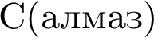 2) 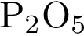 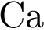 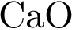 Какие два утверждения верны для характеристики как натрия, так и рубидия?Число протонов в ядре атома химического элемента равно 11Металлические свойства химического элемента сильнее, чем металлические свойства калияХимический элемент образует высший оксид вида 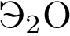 Химический элемент является металломЭлектроны в атоме расположены на трёх электронных слояхЗапишите в поле ответа номера выбранных утверждений.Ангидридом кислоты  является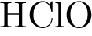 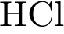 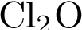 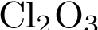 4) 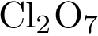 Установите соответствие между исходными веществами и продуктами(-ом) их разложения: к каждой позиции, обозначенной буквой, подберите соответствующую позицию, обозначенную цифрой.ИСХОДНЫЕ ВЕЩЕСТВА	ПРОДУКТЫ РАЗЛОЖЕНИЯ1) 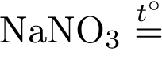 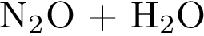 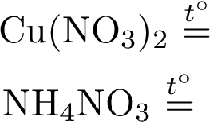 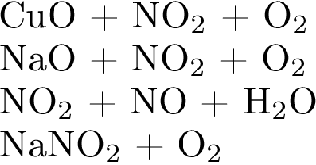 Запишите в ответ цифры, расположив их в порядке, соответствующем буквам:Установите соответствие между веществом и реагентами, с каждым из которых оно может вступать в реакцию.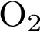 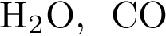 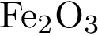 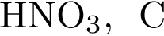 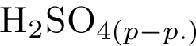 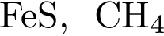 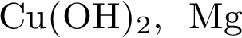 В растворе сульфата аммония находится 0,6 моль положительных ионов. Количество отрицательных ионов в этом растворе равно0,2 моль0,3 моль0,6 моль1,2 мольУстановите соответствие между формулами двух веществ и реактивом, с помощью которого можно различить эти вещества.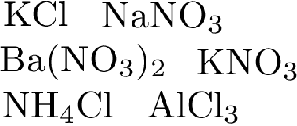 Запишите в ответ цифры, расположив их в порядке, соответствующем буквам:Используя метод электронного баланса, расставьте коэффициенты в уравнении реакции, схема которой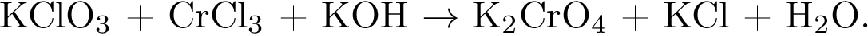 .Определите окислитель и восстановитель.Дана схема превращений: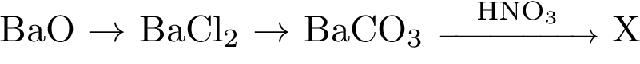 Напишите молекулярные уравнения реакций, с помощью которых можно осуществить указанные превращения. Для второго превращения составьте сокращённое ионное уравнение реакции.Какой   объём   воздуха   (н.   у.)   потребуется   для   полного   сжигания   48   кг   дисульфидажелеза(II)  до сернистого газа? Объёмная доля кислорода в воздухе составляет 21%.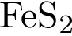 Используя только реактивы из приведённого перечня, запишите молекулярные уравнения двух реакций, которые характеризуют химические свойства сульфата железа(II), и укажите признаки их протекания.Дан раствор сульфата железа(II) и набор следующих реактивов: водные растворы гидроксида натрия, нитрата натрия, бромида магния, хлорида цинка и бромид бария.Полугодовая контрольная работа по химии 10 класс (углублённый уровень)Цель: проверка уровня усвоения учебного материала на основании образовательного минимумасодержания образования и требований к уровню подготовкиРабота состоит из 12 заданий: 2-5, 8,9,11 – с выбором двух ответов из пяти, 1,6,7,10- задания наустановление соответствия, 12-задание с развернутым ответом.Оценивание работы: вопросы 1-5, 8,9,11 -1 балл, 6,7,10-2 балла полный правильный ответ, за правильный ответ с одной ошибкой – 1 балл, за неверный ответ (или его отсутствие) – 0 баллов, 123балла (1 балл за нахождение молекулярной формулы, 1 балл – написание структурной формулы,1 балл – уравнение реакции). Максимальное количество баллов 17. «5» - 14 – 17 баллов «4» - 11 – 13 баллов «3» - 8 – 10 баллов«2» - менее 8 балловУстановите соответствие между структурной формулой вещества и классом/группой, к которому(-ой) это вещество принадлежит: к каждой позиции, обозначенной буквой, подберите соответствующую позицию, обозначенную цифрой.СТРУКТУРНАЯ ФОРМУЛА	КЛАСС/ГРУППА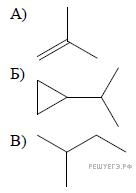 1) алканы2) алкены3) циклоалканы4) ареныЗапишите в ответ цифры, расположив их в порядке, соответствующем буквам.Из предложенного перечня выберите два вещества, у которых все атомы углерода находятся в sp2-гибридном состоянии.пропенциклогексанбутадиен-1,3толуолбензолЗапишите в поле ответа номера выбранных веществ.Из предложенного перечня выберите две пары веществ, в каждой из которых вещества являются геометрическими изомерами.2-метилбутан и 2,2-диметилпропанцис-пентен-2 и транс-пентен-2пентадиен-1,2 и пентадиен-1,3цис-1,2-дихлорэтилен и транс-1,2-дихлорэтиленбутанол-1 и бутанол-2Запишите в поле ответа номера выбранных пар веществ.Из предложенного перечня выберите два вещества, с каждым из которых может взаимодействовать толуол.водородхлороводородхлорметанаммиачный раствор оксида серебрагидроксид меди(II)Запишите номера выбранных ответов в порядке возрастания.Из предложенного перечня выберите два углеводорода, которые реагируют с бромом на свету, но не взаимодействуют с ним в темноте.1) 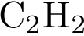 2) 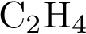 3) 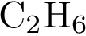 4) 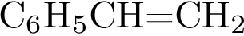 5) 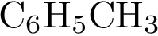 Запишите в поле ответа номера выбранных веществ.Установите соответствие между реагирующими веществами и органическим продуктом, который преимущественно образуется при взаимодействии этих веществ: к каждой позиции, обозначенной буквой, подберите соответствующую позицию, обозначенную цифрой.РЕАГИРУЮЩИЕ ВЕЩЕСТВА А) пропан и 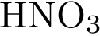 Б) циклопропан и бромВ) пропин и бром (изб.)Г) пропен и бромПРОДУКТ ВЗАИМОДЕЙСТВИЯ1-нитропропан2-нитропропан1,3-дибромпропан1,2-дибромпропан1,1,2,2-тетрабромпропанЗапишите в ответ цифры, расположив их в порядке, соответствующем буквам.Установите соответствие между реагирующими веществами и углеводородом, который образуется при взаимодействии этих веществ: к каждой позиции, обозначенной буквой, подберите соответствующую позицию, обозначенную цифрой.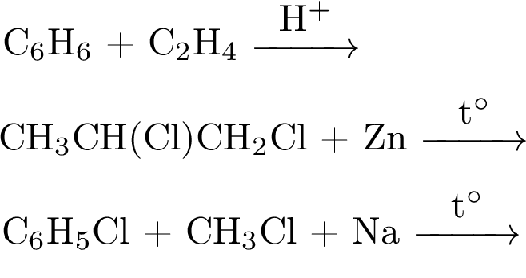 В)Г)Запишите в ответ цифры, расположив их в порядке, соответствующем буквам.Задана следующая схема превращений веществ: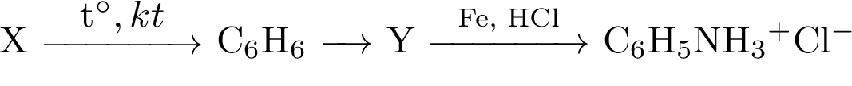 Определите, какие из указанных веществ являются веществами X и Y.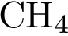 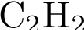 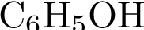 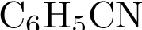 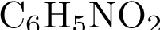 Запишите в ответ цифры, расположив их в порядке, соответствующем буквам:Задана следующая схема превращений веществ: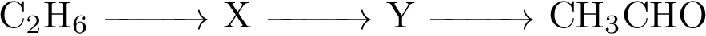 Определите, какие из указанных веществ являются веществами X и Y.хлорметанхлорэтанэтанолэтин1,2–дихлорэтанЗапишите в таблицу номера выбранных веществ под соответствующими буквами.Установите соответствие между парой веществ и реагентом, с помощью которого их можно различить: к каждой позиции, обозначенной буквой, подберите соответствующую позицию, обозначенную цифрой.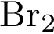 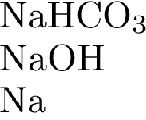 Запишите в ответ цифры, расположив их в порядке, соответствующем буквам:Из предложенного перечня выберите все реакции, которые соответствуют взаимодействию между пропеном и хлором.каталитическаяэкзотермическаяобратимаязамещенияокислительно-восстановительнаяЗапишите в поле ответа номера выбранных реакций.При сгорании 2,65 г органического вещества получили 4,48 л углекислого газа (н.у.) и 2,25 г воды. Известно, что при окислении этого вещества сернокислым раствором перманганата калия образуетсяоднооснόвная кислота и выделяется углекислый газ.На основании данных условия задания:произведите вычисления, необходимые для установления молекулярной формулы органического вещества, запишите молекулярную формулу исходного органического вещества;составьте структурную формулу этого вещества, которая однозначно отражает порядок связи атомовего молекуле;напишите  уравнение  реакции  окисления  этого  вещества  сернокислым  раствором  перманганатакалия.Итоговая контрольная работа по химии 10 класс (углублённый уровень)Цель: проверка уровня усвоения учебного материала на основании образовательного минимумасодержания образования и требований к уровню подготовкиРабота состоит из 10 заданий: 2-5, 8 – с выбором двух ответов из пяти, 1,6,7- задания наустановление соответствия, 9 и 10 задания с развернутым ответом.Оценивание работы: вопросы 1-5,7,8 -1 балл, 6-2 балла полный правильный ответ, за правильный ответ с одной ошибкой – 1 балл, за неверный ответ (или его отсутствие) – 0 баллов, 9 - 5 баллов (1 балл за каждое правильно написанное уравнение), 10-3 балла (1 балл за нахождение молекулярной формулы, 1 балл – написание структурной формулы, 1 балл – уравнение реакции). Максимальное количество баллов 17.«5» - 14 – 17 баллов«4» - 11 – 13 баллов«3» - 8 – 10 баллов«2» - менее 8 балловУстановите соответствие между названием вещества и классом (группой) органических соединений, к которому(-ой) оно принадлежит: к каждой позиции, обозначенной буквой, подберите соответствующую позицию, обозначенную цифрой.Запишите в ответ цифры, расположив их в порядке, соответствующем буквам:Из предложенного перечня выберите два вещества, у которых возможна геометрическая (цис-транс-) изомерия.Запишите в поле ответа номера выбранных веществ.Из предложенного перечня выберите два вещества, которые гидратацией могут образовать бутанол-2.1) 1-хлорбутан 2) бутен-2 3) бутадиен-1,3 4) циклобутан 5) бутен-1 Запишите в поле ответа номера выбранных веществ.Из предложенного перечня выберите два спирта, которые превращаются в кислоту при взаимодействии с перманганатом калия в кислой среде.Запишите в поле ответа номера выбранных веществ.Из предложенного перечня выберите два вещества, с которыми взаимодействует аланин.1) гидроксид кальция 2) хлорид натрия 3) глицин 4) толуол 5) фосфор Запишите в поле ответа номера выбранных веществ.Установите соответствие между реагирующими веществами и углеводородом, который образуется при взаимодействии этих веществ: к каждой позиции, обозначенной буквой, подберите соответствующую позицию, обозначенную цифрой.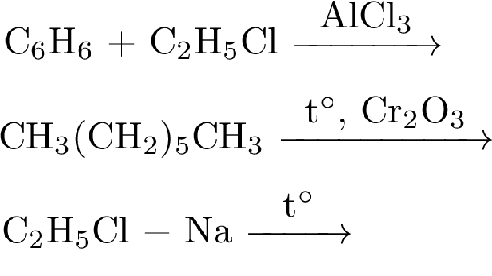 В)Г) 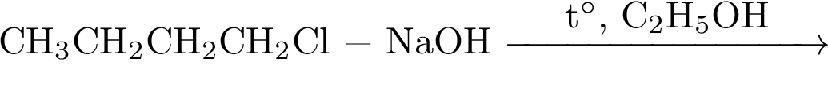 Запишите в ответ цифры, расположив их в порядке, соответствующем буквам.Установите соответствие между реагирующими веществами и углеродосодержащим продуктом, который образуется при взаимодействии этих веществ: к каждой позиции, обозначенной буквой, подберитесоответствующую позицию, обозначенную цифрой.Запишите в ответ цифры, расположив их в порядке, соответствующем буквам.Задана следующая схема превращений веществ: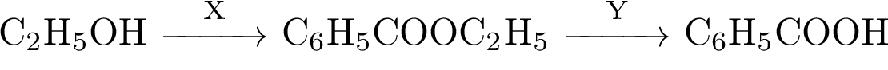 Определите, какие из указанных веществ являются веществами  и .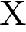 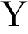 1)       2)      3)        4)    5) 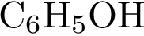 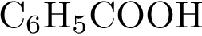 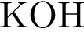 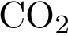 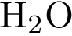 Запишите в ответ цифры, расположив их в порядке, соответствующим буквам.Напишите уравнения реакций, с помощью которых можно осуществить следующие превращения: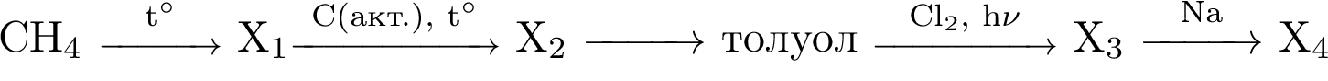 При написании уравнений реакций используйте структурные формулы органических веществ.При сжигании дихлорциклоалкана и охлаждении продуктов сгорания до нормальных условий получена смесь газов массой 5,86 г и объёмом 3,136 л. Установите формулу и структуру органического вещества, если известно, что оно имеет неразветвлённый углеродный скелет и не имеет цис-транс-изомеров. Напишите уравнение реакции искомого вещества с разбавленным водным раствором щёлочи.Входная контрольная работа по химии 11 класс (углублённый уровень)Цель: проверка уровня усвоения учебного материала на основании образовательного минимума содержания образования и требований к уровню подготовки.Работа состоит из 10 заданий: 2-5, 8 – с выбором двух ответов из пяти, 1,6,7- задания на установление соответствия, 9 и 10 задания с развернутым ответом.Оценивание работы: вопросы 1-5,7,8 -1 балл, 6-2 балла полный правильный ответ, за правильный ответ с одной ошибкой – 1 балл, за неверный ответ (или его отсутствие) – 0 баллов, 9 - 5 баллов (1 балл за каждое правильно написанное уравнение), 10-3 балла (1 балл за нахождение молекулярной формулы, 1 балл – написание структурной формулы, 1 балл – уравнение реакции). Максимальное количество баллов 17.«5» - 14 – 17 баллов«4» - 11 – 13 баллов«3» - 8 – 10 баллов«2» - менее 8 балловУстановите соответствие между названием вещества и классом (группой) органических соединений, к которому(-ой) оно принадлежит: к каждой позиции, обозначенной буквой, подберите соответствующую позицию, обозначенную цифрой.НАЗВАНИЕ ВЕЩЕСТВАКЛАСС (ГРУППА) ОРГАНИЧЕСКИХ СОЕДИНЕНИЙA) метаналь1) ареныЗапишите в ответ цифры, расположив их в порядке, соответствующем буквам:Из предложенного перечня выберите два вещества, у которых возможна геометрическая (цис-транс-) изомерия.Запишите в поле ответа номера выбранных веществ.Из предложенного перечня выберите два вещества, которые гидратацией могут образовать бутанол-2.1) 1-хлорбутан 2) бутен-2 3) бутадиен-1,3 4) циклобутан 5) бутен-1 Запишите в поле ответа номера выбранных веществ.Из предложенного перечня выберите два спирта, которые превращаются в кислоту при взаимодействии с перманганатом калия в кислой среде.Запишите в поле ответа номера выбранных веществ.Из предложенного перечня выберите два вещества, с которыми взаимодействует аланин.1) гидроксид кальция 2) хлорид натрия 3) глицин 4) толуол 5) фосфор Запишите в поле ответа номера выбранных веществ.Установите соответствие между реагирующими веществами и углеводородом, который образуется при взаимодействии этих веществ: к каждой позиции, обозначенной буквой, подберите соответствующую позицию, обозначенную цифрой.В)Г) Запишите в ответ цифры, расположив их в порядке, соответствующем буквам.Установите соответствие между реагирующими веществами и углеродосодержащим продуктом, который образуется при взаимодействии этих веществ: к каждой позиции, обозначенной буквой, подберитесоответствующую позицию, обозначенную цифрой.Запишите в ответ цифры, расположив их в порядке, соответствующем буквам.Задана следующая схема превращений веществ:Определите, какие из указанных веществ являются веществами  и .1)       2)      3)        4)    5) Запишите в ответ цифры, расположив их в порядке, соответствующим буквам.Напишите уравнения реакций, с помощью которых можно осуществить следующие превращения: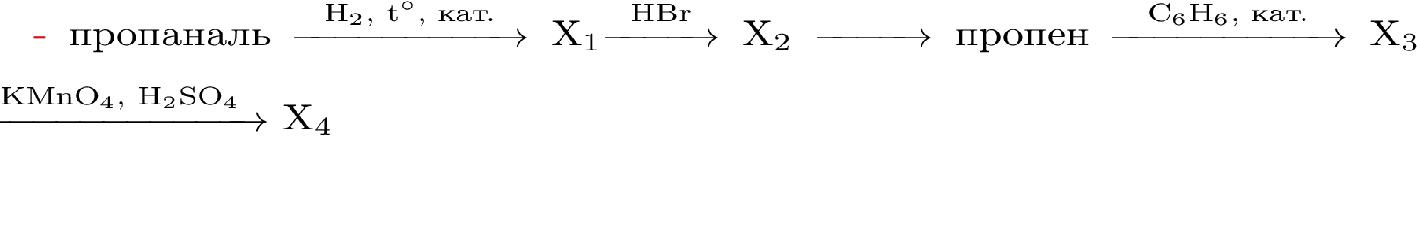 При написании уравнений реакций используйте структурные формулы органических веществ.При сгорании 11,6 г органического вещества образуется 13,44 л углекислого газа и 10,8 г воды. Плотность паров этого вещества по воздуху равна 2. Установлено, что это вещество взаимодействует с аммиачным раствором оксида серебра, каталитически восстанавливается водородом с образованием первичного спирта и способно окисляться подкисленным раствором перманганата калия до карбоновой кислоты. На основании этих данных:произведите вычисления, необходимые для установления молекулярной формулы органического вещества;составьте структурную формулу этого вещества, которая однозначно отражает порядок связи атомов в его молекуле;приведите уравнение реакции его взаимодействия с водородомПолугодовая контрольная работа по химии 11 класс (углублённый уровень)Цель: проверка уровня усвоения учебного материала на основании образовательногоминимума содержания образования и требований к уровню подготовкиРабота состоит из 12 заданий: 1-4, 6, 7, 10 – с выбором двух ответов из пяти, 5,8,9-задания на установление соответствия, 11 и 12 задания с развернутым ответом.Оценивание работы: вопросы 1-7,10 -1 балл, 8, 9, 11, 12-2 балла полный правильныйответ, за правильный ответ с одной ошибкой – 1 балл, за неверный ответ (или егоотсутствие) – 0 баллов. Максимальное количество баллов 16.«5» - 13 – 16 баллов«4» - 10 – 12 баллов«3» - 7 – 9 баллов«2» - менее 7 балловОпределите, какие из указанных элементов образуют положительный или отрицательный ионэлектронной конфигурацией неона.1)        2)        3)         4)          5) 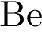 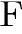 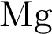 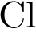 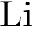 Запишите в поле ответа номера выбранных элементов в порядке возрастания.Из указанных в ряду химических элементов выберите три элемента, которые в Периодической системе химических элементов Д. И. Менделеева находятся в одном периоде.Расположите выбранные элементы в порядке возрастания их неметаллических свойств.1)              2)            3)          4)          5) 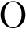 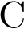 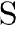 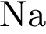 Запишите в поле ответа номера выбранных элементов в нужной последовательности.Из числа указанных в ряду элементов выберите два элемента, которые проявляют низшую степень окисления, равную −1.1)           2)            3)              4)              5) 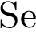 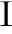 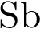 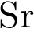 Запишите в поле ответа номера выбранных элементов.Из предложенного перечня выберите две пары веществ, которые имеют только ковалентныесвязи.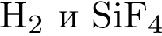 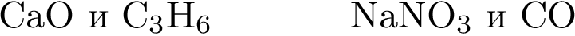 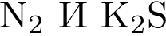 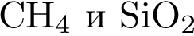 Запишите в поле ответа номера выбранных пар соединений.Установите соответствие между классом неорганических веществ и химической формулой его представителя.КЛАСС ВЕЩЕСТВА) кислая сольБ) средняя сольВ) кислотаХИМИЧЕСКАЯ ФОРМУЛА ПРЕДСТАВИТЕЛЯ1) 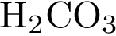 2) 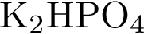 3) 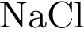 4) 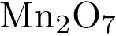 Запишите в ответ цифры, расположив их в порядке, соответствующем буквам:Из предложенного перечня веществ выберите два вещества, с каждым из которых реагирует кислород.В одну из пробирок с осадком гидроксида алюминия добавили сильную кислоту X, а в другую— раствор вещества Y. В результате в каждой из пробирок наблюдали растворение осадка. Из предложенного перечня выберите вещества X и Y, которые могут вступать в описанные реакции.Запишите в таблицу номера выбранных веществ под соответствующими буквамиУстановите соответствие между формулой вещества и реагентами, с каждым из которых это вещество может взаимодействовать: к каждой позиции, обозначенной буквой, подберите соответствующую позицию, обозначенную цифрой.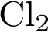 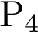 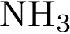 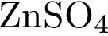 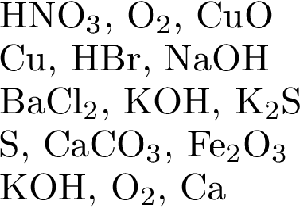 Запишите в таблицу выбранные цифры под соответствующими буквами.Установите соответствие между реагирующими веществами и продуктами, которые образуются при взаимодействии этих веществ: к каждой позиции, обозначенной буквой, подберите соответствующую позицию, обозначенную цифрой.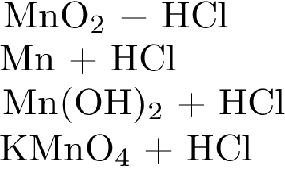 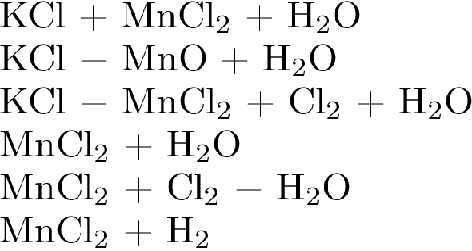 Запишите в таблицу выбранные цифры под соответствующими буквами.Задана следующая схема превращений веществ: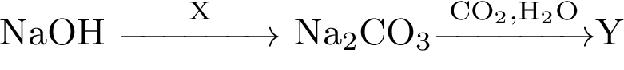 Определите, какие из указанных веществ являются веществами X и Y.1)        2)            3)         4)         5) 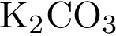 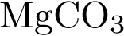 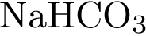 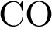 Запишите в ответ цифры, расположив их в порядке, соответствующим буквам:Для выполнения заданий 15 и 16 используйте следующий перечень веществ: перманганат калия, бромоводород, гидрокарбонат калия, сульфат натрия, нитрат калия. Допустимо использование водных растворов веществ.Из предложенного перечня веществ выберите вещества, между которыми окислительно-восстановительная реакция протекает с изменением цвета раствора. Выпадение осадка в ходе реакции не наблюдается. В ответе запишите уравнение только одной из возможных окислительно-восстановительных реакций с участием выбранных веществ. Составьте электронный баланс, укажите окислитель и восстановитель.Из предложенного перечня веществ выберите вещества, между которыми возможна реакция ионного обмена. Запишите молекулярное, полное и сокращённое ионное уравнения этой реакции с участием выбранных веществ.Итоговая контрольная работа по химии 11 класс (углублённый уровень)Цель: проверка уровня усвоения учебного материала на основании образовательногоминимума содержания образования и требований к уровню подготовкиРабота состоит из 9 заданий: 1,2– с выбором двух ответов из пяти, 3-7 - задания наустановление соответствия, 8-решение задачи, 9- задания с развернутым ответом.Оценивание работы: вопросы 1-3,7,8 -1 балл, 4-6 -2 балла полный правильный ответ, заправильный ответ с одной ошибкой – 1 балл, за неверный ответ (или его отсутствие) – 0баллов, 9 - 4 балла (ответ правильный и полный, содержит следующие элементы:1 балл - правильно записаны уравнения реакций, соответствующих условию задания; 1 балл -правильно произведены вычисления, в которых используются необходимые физические величины, заданные в условии задания;1 балл - продемонстрирована логически обоснованная взаимосвязь физических величин, на основании которой проводятся расчёты;1 балл - в соответствии с условием задания определена искомая физическая величина. Правильно записаны три элемента ответа – 3 балла; Правильно записаны два элемента ответа- 2 балла; Правильно записан один элемент ответа 1 балл; Все элементы ответа записаны неверно- 0 баллов) Максимальное количество баллов 15.«5» - 12 – 15 баллов«4» - 9 – 11 баллов«3» - 6 – 8 баллов«2» - менее 6 балловИз предложенного перечня выберите все реакции, которые соответствуют взаимодействию между раствором гидроксида калия и азотной кислотой.Запишите в поле ответа номера выбранных реакций.Из предложенного перечня выберите все способа уменьшить скорость окисления сульфата железа (II) в водном растворе кислородом воздуха.Запишите в поле ответа номера выбранных факторов в порядке возрастания.Установите соответствие между формулой вещества и степенью окисления углерода в нем: к каждой позиции, обозначенной буквой, подберите соответствующую позицию, обозначенную цифрой.ФОРМУЛА ВЕЩЕСТВА	СТЕПЕНЬ ОКИСЛЕНИЯ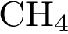 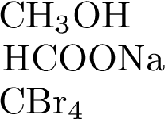 Запишите в ответ цифры, расположив их в порядке, соответствующем буквам:Установите соответствие между формулой соли и продуктом, образующимся на катоде при электролизе её водного раствора: к каждой позиции, обозначенной буквой, подберите соответствующую позицию, обозначенную цифрой.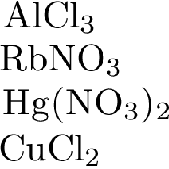 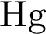 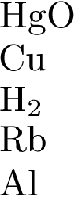 Запишите в ответ цифры, расположив их в порядке, соответствующем буквам:Установите соответствие между формулой соли и типом гидролиза её водного раствора: к каждой позиции, обозначенной буквой, подберите соответствующую позицию, обозначенную цифрой.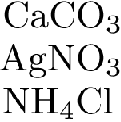 Г) Запишите в ответ цифры, расположив их в порядке, соответствующем буквам:Установите соответствие между уравнением обратимой химической реакции и факторами, способствующими смещению равновесия в сторону реагентов: к каждой позиции, обозначенной буквой, подберите соответствующую позицию, обозначенную цифрой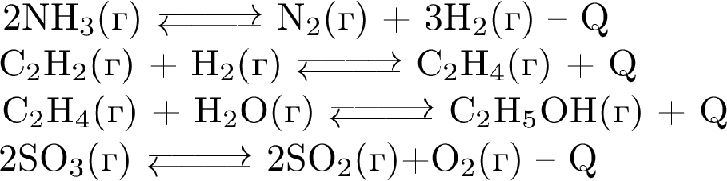 Запишите в ответ цифры, расположив их в порядке, соответствующим буквам:Установите соответствие между процессом и используемым при этом катализатором: к каждой позиции, обозначенной буквой, подберите соответствующую позицию, обозначенную цифрой.5) водородЗапишите в ответ цифры, расположив их в порядке, соответствующем буквам:Дано термохимическое уравнение: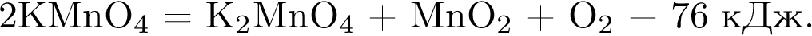 результате реакции выделилось 19 кДж теплоты. Сколько граммов перманганата калия разложилось? Ответ округлите до ближайшего целого числа.9. При нагревании образца гидрокарбоната натрия часть вещества разложилась. При этом выделилось 4,48 л газа и образовалось 63,2 г твёрдого безводного остатка. К полученному остатку добавили минимальный объём 20%-ного раствора соляной кислоты, необходимый для полного выделения углекислого газа. Определите массовую долю хлорида натрия в конечном растворе.ответе запишите уравнения реакций, которые указаны в условии задачи, и приведите все необходимые вычисления.А)2)2)Б)3)Б)4)4)В)5)ВЕЩЕСТВОРЕАГЕНТЫA)1)Б)2)B)3)4)ФОРМУЛЫ ВЕЩЕСТВРЕАКТИВА)и1) гидроксид натрия1) гидроксид натрияБ)и2)сульфат натрияБ)и3)оксид магнияВ)и3)оксид магнияВ)и4)нитрат серебра4)нитрат серебраРЕАГИРУЮЩИЕ ВЕЩЕСТВАПРОДУКТ РЕАКЦИИ — УГЛЕВОДОРОДПРОДУКТ РЕАКЦИИ — УГЛЕВОДОРОД1)этанА)2)пропенА)3)пропин3)пропин4)этилбензолБ)5) толуол5) толуол6)1,2-диметилбензолПАРА ВЕЩЕСТВРЕАГЕНТА) бензол и гексен-11) фенолфталеинБ) бензол и этиленгликоль2)(водн. р-р)В) бензол и бензиловый спирт (фенилметанол)3)Г) бензол и анилин3)Г) бензол и анилин4)4)5)НАЗВАНИЕ ВЕЩЕСТВАКЛАСС (ГРУППА) ОРГАНИЧЕСКИХ СОЕДИНЕНИЙКЛАСС (ГРУППА) ОРГАНИЧЕСКИХ СОЕДИНЕНИЙA) метаналь1)ареныБ) глицерин2)альдегидыB) глицин3)спирты4)аминокислоты1)бутен-22) 2-метилбутен-23) метилпропен4)1,1-диметилциклопропан5) 1,2-диметилциклопропан1)пропанол-22) 3-метилгексанол-13) пентанол-34)2-метилпропанол-25) 2,2-диметилпропанол-1РЕАГИРУЮЩИЕ ВЕЩЕСТВАПРОДУКТ РЕАКЦИИ —ПРОДУКТ РЕАКЦИИ —РЕАГИРУЮЩИЕ ВЕЩЕСТВАУГЛЕВОДОРОДУГЛЕВОДОРОДУГЛЕВОДОРОДУГЛЕВОДОРОД1)этанА)2)бутанА)3)бутен-13)бутен-14)толуолБ)5) этилбензол5) этилбензол6)1,2-диметилбензолРЕАГИРУЮЩИЕ ВЕЩЕСТВАПРОДУКТ ВЗАИМОДЕЙСТВИЯПРОДУКТ ВЗАИМОДЕЙСТВИЯА) этанол и натрий1)этилнатрийБ) этанол и бромоводород2)этилат натрияВ) этан и бром3)бромэтанГ) этанол и метанол4)бромэтен5)метилэтанол6)метилэтиловый эфирБ) глицерин2)альдегидыB) глицин3)спирты4)аминокислоты1)бутен-22) 2-метилбутен-23) метилпропен4)1,1-диметилциклопропан5) 1,2-диметилциклопропан1)пропанол-22) 3-метилгексанол-13) пентанол-34)2-метилпропанол-25) 2,2-диметилпропанол-1РЕАГИРУЮЩИЕ ВЕЩЕСТВАПРОДУКТ РЕАКЦИИ —ПРОДУКТ РЕАКЦИИ —РЕАГИРУЮЩИЕ ВЕЩЕСТВАУГЛЕВОДОРОДУГЛЕВОДОРОДУГЛЕВОДОРОДУГЛЕВОДОРОД1)этанА)2)бутанА)3)бутен-13)бутен-14)толуолБ)5) этилбензол5) этилбензол6)1,2-диметилбензолРЕАГИРУЮЩИЕ ВЕЩЕСТВАПРОДУКТ ВЗАИМОДЕЙСТВИЯПРОДУКТ ВЗАИМОДЕЙСТВИЯА) этанол и натрий1)этилнатрийБ) этанол и бромоводород2)этилат натрияВ) этан и бром3)бромэтанГ) этанол и метанол4)бромэтен5)метилэтанол6)метилэтиловый эфир1)2)3)4)5)1)хлорид калия2) оксид азота (II)3) оксид углерода (IV)4)серная кислота5) литийЗапишите в поле ответа номера выбранных веществ.Запишите в поле ответа номера выбранных веществ.Запишите в поле ответа номера выбранных веществ.1)бромоводородная кислота2) гидросульфид натрия3)сероводородная кислота4) гидроксид калия5) гидрат аммиакаФОРМУЛАРЕАГЕНТЫА)1)Б)2)В)3)Г)4)5)РЕАГИРУЮЩИЕ ВЕЩЕСТВАПРОДУКТЫ РЕАКЦИИА)1)Б)2)В)3)Г)4)5)6)1)гомогенная2) каталитическая3) окислительно-восстановительная4)экзотермическая5) замещения1)разбавление раствора2) нагревание раствора3) перемешивание раствора4)охлаждение раствора5) использование пластиковой посуды5) использование пластиковой посудыА)1) −41) −4Б)2)−2Б)3)0В)3)0В)4)+2Г)4)+2Г)5)+45)+4ФОРМУЛА СОЛИПРОДУКТ НА КАТОДЕA)1)Б)2)B)3)Г)4)5)6)ФОРМУЛА СОЛИТИП ГИДРОЛИЗАA)1)по катионуБ)2)по анионуБ)3)не подвергается гидролизуB)3)не подвергается гидролизуB)ФАКТОРЫ, СПОСОБСТВУЮЩИЕФАКТОРЫ, СПОСОБСТВУЮЩИЕУРАВНЕНИЕ РЕАКЦИИСМЕЩЕНИЮУРАВНЕНИЕ РЕАКЦИИРАВНОВЕСИЯ В СТОРОНУРАВНОВЕСИЯ В СТОРОНУРАВНОВЕСИЯ В СТОРОНУРАВНОВЕСИЯ В СТОРОНУРЕАГЕНТОВА)1)нагревание, уменьшениеА)давлениядавленияБ)давлениядавленияБ)2)охлаждение, уменьшениеВ)2)охлаждение, уменьшениеВ)давлениядавленияГ)3)охлаждение, увеличениедавлениядавленияПРОЦЕССКАТАЛИЗАТОРA) гидратация алкинов1)губчатое железоБ) синтез аммиака2)пентаоксид ванадияВ) получение серной кислоты3)никель, платинаГ) гидрирование непредельных углеводородов4)соли ртути